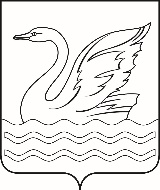 Городской округ Долгопрудный Московской областиСОВЕТ ДЕПУТАТОВГОРОДСКОГО ОКРУГА ДОЛГОПРУДНЫЙМОСКОВСКОЙ ОБЛАСТИ141700, Московская область,городской округ Долгопрудный, площадь Собина, дом 3,тел./факс: (495) 408-88-75sovet_deputatov_dolgoprudny@mail.ruРЕШЕНИЕ  «23» апреля 2024 года                                                                                    № 29 - нрО Перечне полномочий органов местного самоуправлениягородского округа Долгопрудный Московской области по решению вопросов местного значения, перераспределенных в соответствии с частью 1.2 статьи 17 Федерального закона                                                 от 06.10.2003 № 131-ФЗ «Об общих принципах организации местного самоуправления в Российской Федерации»В соответствии с частью 1.2 статьи 17 Федерального закона от 06.10.2003                      № 131-ФЗ «Об общих принципах организации местного самоуправления в Российской Федерации», на основании Устава городского округа Долгопрудный Московской области, Совет депутатов городского округа Долгопрудный Московской областиР Е Ш И Л:         1. Установить, что отдельные полномочия органов местного самоуправления городского округа Долгопрудный Московской области по решению вопросов местного значения, перераспределенных в соответствии с частью 1.2 статьи 17 Федерального закона от 06.10.2003 № 131-ФЗ «Об общих принципах организации местного самоуправления в Российской Федерации», осуществляются в соответствии с особенностями, установленными следующими Законами Московской области: 1) в сфере градостроительной деятельности в соответствии с Законом Московской области от 24.07.2014 № 106/2014-ОЗ «О перераспределении полномочий между органами местного самоуправления муниципальных образований Московской области и органами государственной власти Московской области»;2) в сфере земельно-имущественных отношений в соответствии с Законом Московской области от 24.07.2014 № 106/2014-ОЗ «О перераспределении полномочий между органами местного самоуправления муниципальных образований Московской области и органами государственной власти Московской области»;3) в сфере организации розничной торговли в соответствии с Законом Московской области от 24.07.2014 № 106/2014-ОЗ «О перераспределении полномочий между органами местного самоуправления муниципальных образований Московской области и органами государственной власти Московской области»;4) в сфере похоронного дела в соответствии с Законом Московской области                             от 24.07.2014 № 106/2014-ОЗ «О перераспределении полномочий между органами местного самоуправления муниципальных образований Московской области и органами государственной власти Московской области»;5) в сфере электро-, тепло- и водоснабжения в соответствии с Законом Московской области от 24.07.2014 № 106/2014-ОЗ «О перераспределении полномочий между органами местного самоуправления муниципальных образований Московской области и органами государственной власти Московской области»;6) в сфере организации утилизации и переработки отходов в сфере благоустройства (частично) в соответствии с Законом Московской области                            от 24.07.2014 № 106/2014-ОЗ «О перераспределении полномочий между органами местного самоуправления муниципальных образований Московской области и органами государственной власти Московской области»;7) в сфере переустройства и перепланировки помещений в многоквартирном доме в сфере комплексного развития территорий в соответствии с Законом Московской области от 26.12.2017 № 241/2017-ОЗ «О перераспределении полномочий между органами местного самоуправления муниципальных образований Московской области и органами государственной власти Московской области»;8) в сфере комплексного развития территорий в соответствии с Законом Московской области от 27.12.2017 № 250/2017-ОЗ «О перераспределении полномочий между органами местного самоуправления муниципальных образований Московской области и органами государственной власти Московской области по комплексному развитию территории»;9) в сфере осуществления строительного контроля в соответствии с Законом Московской области от 29.12.2021 № 305/2021-ОЗ «О перераспределении между органами местного самоуправления муниципальных образований Московской области и органами государственной власти Московской области полномочий по осуществлению строительного контроля»;10) в сфере организации регулярных перевозок пассажиров и багажа автомобильным транспортом и городским наземным электрическим транспортом в соответствии с Законом Московской области от 28.10.2021 № 189/2021-ОЗ                                    «О перераспределении полномочий по организации регулярных перевозок пассажиров и багажа автомобильным транспортом и городским наземным электрическим транспортом между органами местного самоуправления городского округа Долгопрудный Московской области и Можайского городского округа Московской области и органами государственной власти Московской области».2. Опубликовать настоящее решение в официальном печатном средстве массовой информации городского округа Долгопрудный «Вестник «Долгопрудный» и разместить на официальном сайте администрации городского округа Долгопрудный в информационно-телекоммуникационной сети Интернет.3. Настоящее решение вступает в силу со дня его официального опубликования в официальном печатном средстве массовой информации городского округа Долгопрудный «Вестник «Долгопрудный». Глава городского округа Долгопрудный Московской области                                                В.Ю. Юдин«23» апреля 2024 годаПредседатель Совета депутатовгородского округа ДолгопрудныйМосковской области                                                                            Д.В. БалабановПринято на заседании Совета депутатовгородского округа ДолгопрудныйМосковской области17 апреля 2024 года